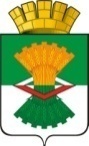 АДМИНИСТРАЦИЯМАХНЁВСКОГО МУНИЦИПАЛЬНОГО ОБРАЗОВАНИЯПОСТАНОВЛЕНИЕ02 ноября 2015 года №905п.г.т. МахнёвоО внесении изменений в постановление Администрации Махнёвского муниципального образования от 09.07.2014 года №563  «О создании Совета по улучшению инвестиционного климата в Махнёвском муниципальном образовании»(с изменениями от 15 сентября 2015 года №771)В связи с кадровыми изменениями, руководствуясь Уставом Махнёвского муниципального образования, ПОСТАНОВЛЯЮ:1. Внести в постановление Администрации Махнёвского муниципального образования от 09.07.2014 года №563  «О создании Совета по улучшению инвестиционного климата в Махнёвском муниципальном образовании» (с изменениями от 15 сентября 2015 года №771) следующие изменения:1.1. Приложение №2, состав Совета по улучшению инвестиционного климата в Махнёвском муниципальном образовании, читать в новой редакции (прилагается). 2. Опубликовать постановление в газете «Алапаевская искра» и разместить на официальном сайте Махнёвского муниципального образования.3. Контроль за исполнением настоящего постановления возложить на заместителя главы Администрации Махнёвского муниципального образования по социальным вопросам Л.Б.Толмачеву.Глава Махнёвского муниципального образования                                                       А.В.Лызлов                                                                                                                         Приложение №2Глава Махнёвского                                                                           УТВЕРЖДЁНмуниципального образования                          постановлением Администрации                         ___________________ А.В.Лызлов                     Махнёвского муниципального                                                                                                                 образования	 от 02.11.2015 г. № 905СОСТАВ
Совета по улучшению инвестиционного климата
в Махнёвском муниципальном образовании
Лызлов А.В. - Глава Махнёвского муниципального образования, председатель СоветаТолмачева Л.Б.– заместитель Главы Махнёвского муниципального образования, зам. председателя СоветаКозуб С.А. – начальник отдела экономики и потребительского рынка Администрации Махнёвского муниципального образования, секретарь Совета

Члены Совета:Марков С.Л. - директор ЗАО «Нерудсервис»  филиал «Махнёвский карьер» (по согласованию)Шадрина И.В.- управляющий дополнительным офисом Свердловского регионального филиала ОАО «Россельхозбанк» в г.Алапаевск (по согласованию)Шаров А.М. -  директор  МУП  «ЖКХ» (по согласованию)Кочкарёв И.В. - директор  МУП  «Теплосистемы» (по согласованию)Аксентьева Г.В.- председатель Махнёвского районного потребительского общества (по согласованию)Шарифзянова Е.В. – начальник юридического отдела Администрации Махнёвского муниципального образования Фомин Л.Г.- директор ООО «Стройлес»Депутат Думы Махнёвского муниципального образования (по согласованию)